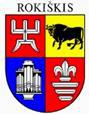 ROKIŠKIO RAJONO SAVIVALDYBĖS TARYBASPRENDIMASDĖL PRITARIMO KAMAJŲ BENDRUOMENĖS IR ROKIŠKIO RAJONOSAVIVALDYBĖS BENDRADARBIAVIMO SUTARČIAI2019 m. gegužės  31 d. Nr. TS-RokiškisVadovaudamasi Lietuvos Respublikos vietos savivaldos įstatymo 16 straipsnio 4 dalimi, Rokiškio rajono savivaldybės vardu sudaromų sutarčių pasirašymo tvarkos aprašu, patvirtintu Rokiškio rajono savivaldybės tarybos 2019 m. balandžio 26 d. sprendimu Nr. TS-109 „Dėl Rokiškio rajono savivaldybės vardu sudaromų sutarčių pasirašymo tvarkos aprašo patvirtinimo“, Rokiškio rajono savivaldybės taryba n u s p r e n d ž i a:Pritarti Kamajų bendruomenės ir Rokiškio rajono savivaldybės bendradarbiavimo sutarčiai (pridedama).Įgalioti Rokiškio rajono savivaldybės merą Ramūną Godeliauską pasirašyti sprendimo 1 punkte nurodytą bendradarbiavimo sutartį.Sprendimas per vieną mėnesį gali būti skundžiamas per vieną mėnesį gali būti skundžiamas Regionų apygardos administracinio teismo Kauno, Klaipėdos, Šiaulių ar Panevėžio rūmams Lietuvos Respublikos administracinių bylų teisenos įstatymo nustatyta tvarka.Savivaldybės meras	Ramūnas GodeliauskasLaimutė Vilimavičienė